NATIONAL ASSEMBLY QUESTION FOR WRITTEN REPLYQUESTION NUMBER: 1350DATE OF PUBLICATION:  MAY 2016Dr A Lotriet (DA) to ask the Minister of Communications:Whether a certain person (name furnished) who holds two positions at the Media Development and Diversity Agency (details furnished) receives two salaries for holding the specified positions; if not, what is the position in this regard; if so, what are the relevant details? NW1498E                                                                                                                                                                                                                                       REPLY: MINISTER OF COMMUNICATIONSThere are no MDDA staff members who receive more than one salary. The MDDA has 4 x staff members who occupy permanent positions and have been appointed in acting positions according to the Human Resources Acting in a Higher Position policy. These positions are in the process of being filled. These employees receive an acting allowance for temporarily acting in higher positions.MR NN MUNZHELELEDIRECTOR GENERAL [ACTING]DEPARTMENT OF COMMUNICATIONSDATE:MS AF MUTHAMBI (MP)MINISTER OF COMMUNICATIONSDATE: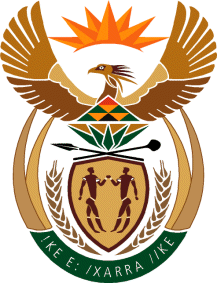 MINISTRY: COMMUNICATIONS
REPUBLIC OF SOUTH AFRICAPrivate Bag X 745, Pretoria, 0001, Tel: +27 12 473 0164   Fax: +27 12 473 0585Tshedimosetso House,1035 Francis Baard Street, Tshedimosetso House, Pretoria, 1000